Рабочий листпо внеурочной деятельностис применением электронного обучения и дистанционных образовательных технологийФ.И.О. учителя  Сунгурова И.А.Название  Умники и умницыКласс     4-АII неделя (13.04-17.04)Приложение 1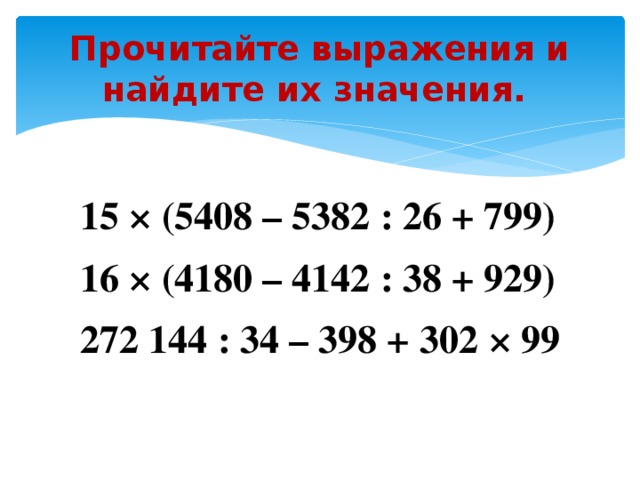 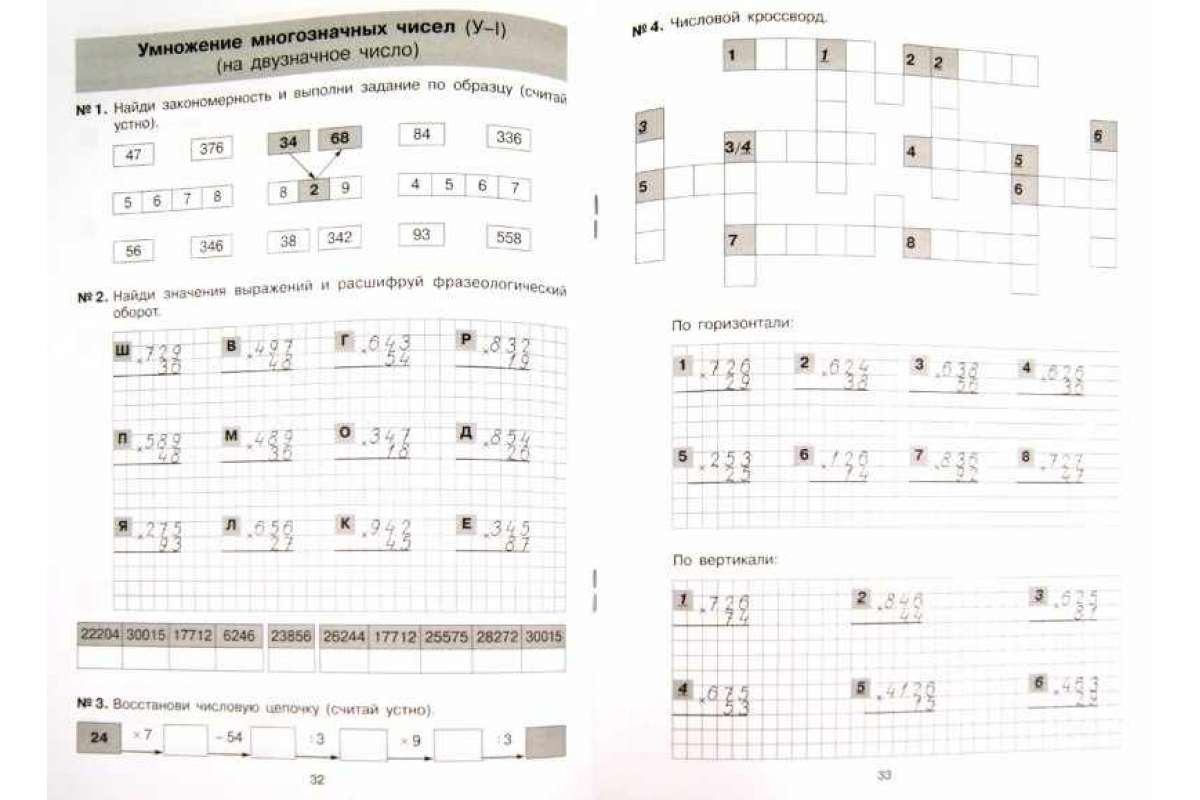 Приложение 2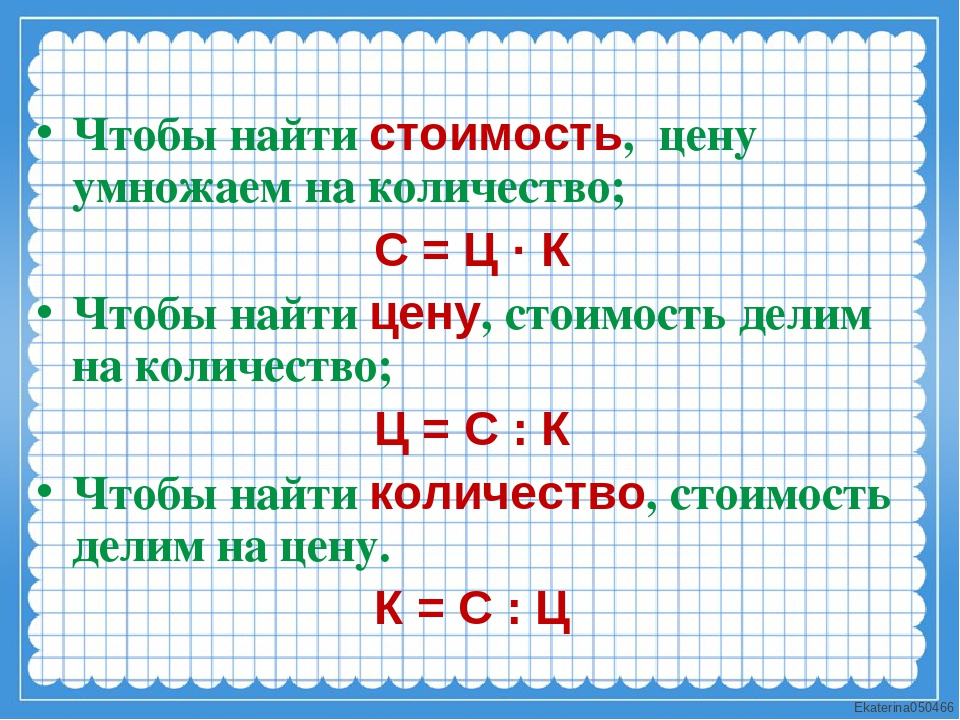 Приложение 3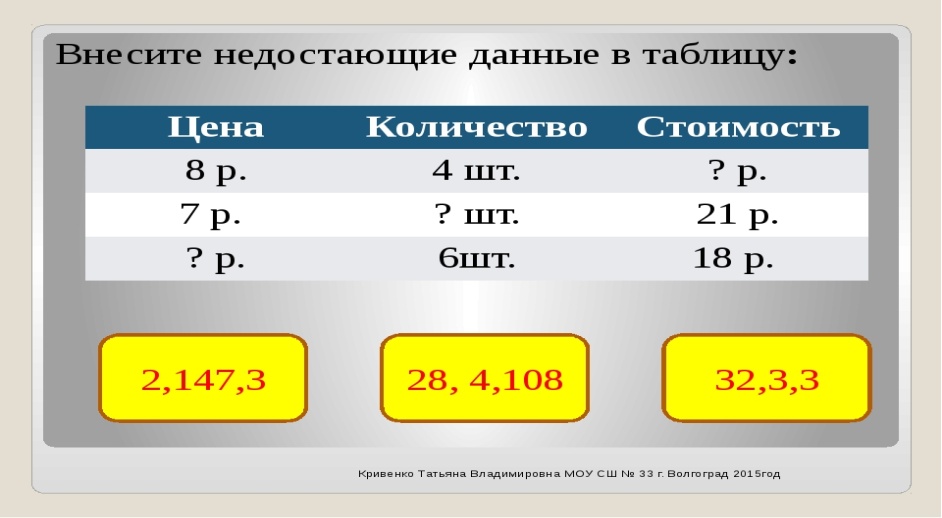 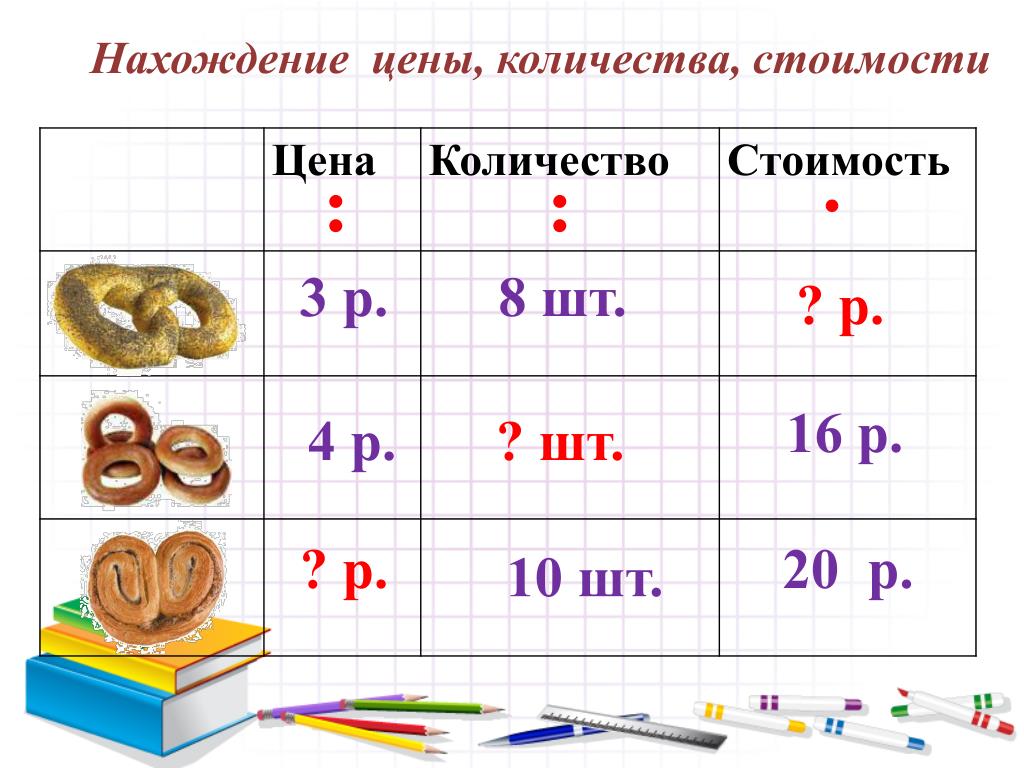 № п/пДатаТемаСодержание(задания для изучения)2713.04Арифметические действия с многозначными числами. Составление и решение текстовых задач по теме «Цена, количество, стоимость»1. Арифметические действия с многозначными числами.   Выполнить задания см. приложение 12. Составление и решение текстовых задач по теме «Цена, количество, стоимость». Посмотреть видеоурок.  https://yandex.ru/video/preview/?filmId=16424795710154511027&text=4%20кл.%20Составление%20и%20решение%20текстовых%20задач%20по%20теме%20«Цена%2C%20количество%2C%20стоимость»%20на%20РЭШ&path=wizard&parent-reqid=1586498021024762-1758294384273995874800164-production-app-host-vla-web-yp-4&redircnt=1586498075.1Памятка по теме «Цена, количество, стоимость» см. приложение 2Решение задач см. приложение 3Карточка быстрого счета                                                                         Вариант 1Сложение и вычитание многозначных чиселКоличество правильно решенных примеров: … пр.Карточка быстрого счета                                                                         Вариант 2Сложение и вычитание многозначных чиселКоличество правильно решенных примеров: … пр.